DŁUGOPIS Nowoczesny ekonomiczny długopis firmy Parker Gładki klasyczny korpus podkreślony stalowymi klasycznymi dla Parkera wykończeniami  Korpus długopisu wykonany z czarnego tworzywa sztucznego. Wyposażony w przyciskowy mechanizm wysuwania wkładu.Kolor wkładu, który znajduje się w długopisie powinien być czarnyDługopis zapakowany w eleganckie firmowe pudełko Gwarancja min 12 miesięcy, wyposażony w startowy wkładna opakowaniu długopisu umieszone logo i napis Komenda Wojewódzka Policji 
w Łodzi poniżej przykładowy wzór 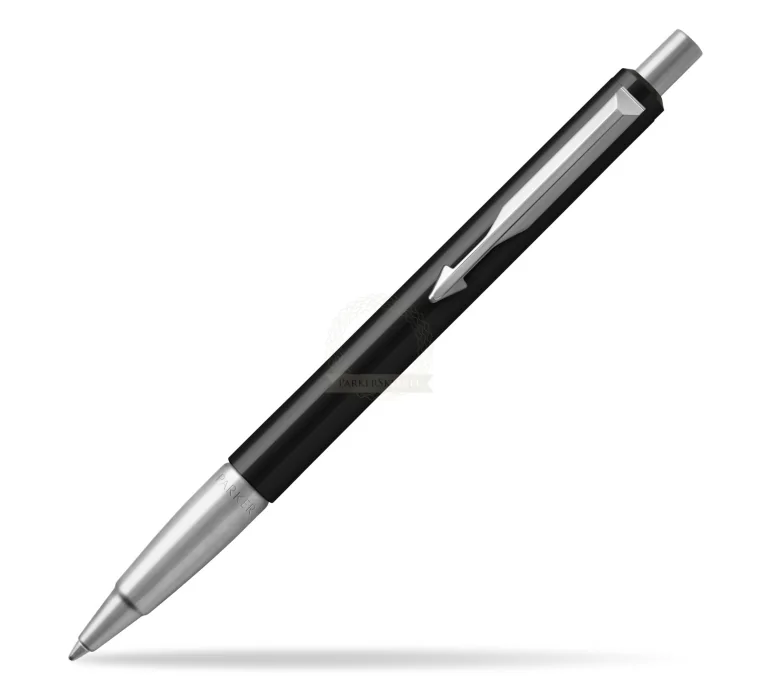 